ЗАКЛЮЧЕНИЕо результатах экспертно-аналитического мероприятия на проект постановления администрации Дальнегорского городского округа «О внесении изменений в постановление администрации Дальнегорского городского округа от 14.09.2023 г.
№ 1 305-па «Об утверждении муниципальной программы «Развитие землеустройства и землепользования на территории Дальнегорского городского округа».31 января 2024 года									№ 3ОБЩИЕ ПОЛОЖЕНИЯ.Настоящее заключение на проект постановления администрации Дальнегорского городского округа «О внесении изменений в постановление администрации Дальнегорского городского округа от 14.09.2023 г. № 1 305-па «Об утверждении муниципальной программы «Развитие землеустройства и землепользования на территории Дальнегорского городского округа» (далее – Программа, Муниципальная программа, МП) подготовлено в соответствии: с Федеральным законом Российской Федерации от 7 февраля 2011 г. N 6-ФЗ «Об общих принципах организации и деятельности контрольно-счётных органов субъектов Российской Федерации и муниципальных образований», статьёй 268.1 Бюджетного кодекса Российской Федерации (далее – БК РФ), Уставом Дальнегорского городского округа, Регламентом Контрольно-счётной палаты Дальнегорского городского округа (далее – КСП ДГО), утверждённым Распоряжением председателя КСП ДГО от 05.12.2016 г. № 48, Стандартом внешнего муниципального финансового контроля «Общие правила проведения экспертно-аналитических мероприятий», утверждённого распоряжением Контрольно-счётной палаты от 14.01.2022 № 3.Основание для проведения экспертно-аналитического мероприятия – пункт 2.3, 2.6, 2.14 Плана работы Контрольно-счётной палаты на 2024 год, утверждённого распоряжением от 28.12.2023 г. № 100, распоряжение председателя Контрольно-счётной палаты от 19.01.2024 г. № 2, обращение Управления муниципального имущества администрации Дальнегорского городского округа от 25.12.2023 г. № 4 658.Карта – № 93.Предметом экспертно-аналитического мероприятия явились документы к проекту постановления «О внесении изменений в постановление администрации Дальнегорского городского округа от 14.09.2023 г. № 1 305-па «Об утверждении муниципальной программы «Развитие землеустройства и землепользования на территории Дальнегорского городского округа»» (далее – Проект постановления):Проект паспорта муниципальной программы «Развитие землеустройства и землепользования на территории Дальнегорского городского округа» (далее – проект Паспорта МП, Паспорт МП);Проект паспорта структурного элемента «Проведение землеустроительных работ, формирование земельных участков с постановкой на кадастровый учёт» (далее – проект паспорта структурного элемента);Пояснительная записка к проекту постановления «О внесении изменений в постановление администрации Дальнегорского городского округа от 14.09.2023 г.
№ 1 305-па «Об утверждении муниципальной программы «Развитие землеустройства и землепользования на территории Дальнегорского городского округа»» (далее – Пояснительная записка).Цель экспертно-аналитического мероприятия:проверка соответствия проекта Муниципальной программы перечню муниципальных программ Дальнегорского городского округа, утверждённому Постановлением администрации Дальнегорского городского округа от 15.08.2023 г. № 1113-па «Об утверждении перечня муниципальных программ Дальнегорского городского округа» (далее – Перечень);проверка соответствия проекта Муниципальной программы Стратегии социально-экономического развития Дальнегорского городского округа Приморского края на период до 2035 года, утверждённой Решением Думы от 19.07.2023 г. № 130 «О стратегии социально-экономического развития Дальнегорского городского округа Приморского края на период до 20235 года» (далее – Стратегия);проверка соответствия проекта Муниципальной программы Постановлению администрации Дальнегорского городского округа от 10.02.2023 г. № 134-па «Об утверждении Порядка принятия решений о разработке муниципальных программ, их формирования и реализации» (далее – Порядок).Объект экспертно-аналитического мероприятия: ответственный исполнитель программы – Управление муниципального имущества администрации Дальнегорского городского округа (далее – УМИ АДГО, Ответственный исполнитель).Исследуемый период: 2024 – 2028 годы.Срок проведения экспертно-аналитического мероприятия: с 30.01.2024 года по 31.01.2024 года. Экспертиза проведена с элементами стратегического аудита.Вопросы проверки: Внутренняя согласованность информации.Соответствие Проекта программы Перечню.Соответствие Проекта программы положениям Стратегии.Соответствие Проекта программы Порядку.При подготовке заключения использованы следующие нормативные документы: Бюджетный кодекс Российской Федерации;Федеральный закон от 06.10.2003 г. № 131-ФЗ «Об общих принципах организации местного самоуправления в Российской Федерации»; Постановление Правительства РФ от 15.04.2014 г. № 308 «Об утверждении государственной программы Российской Федерации «Социально-экономическое развитие Дальневосточного федерального округа»;Письмо Минфина России от 30.09.2014 г. № 09-05-05/48843 «О методических рекомендациях по составлению и исполнению бюджетов субъектов Российской Федерации и местных бюджетов на основе государственных муниципальных программ» (далее – Методические рекомендации);Постановление Администрации Приморского края от 19.12.2019 г. № 860-па
«Об утверждении государственной программы Приморского края «Экономическое развитие и инновационная экономика Приморского края» на 2020-2027 годы»;Решение Думы от 19.07.2023 г. № 130 «О стратегии социально-экономического развития Дальнегорского городского округа Приморского края на период до 2035 года» (Стратегия);Постановление администрации Дальнегорского городского округа от 10.02.2023 г. № 134-па «Об утверждении Порядка принятия решений о разработке муниципальных программ, их формирования и реализации» в редакции постановления администрации Дальнегорского городского округа от 15.08.2023 г. № 1020-па «О внесении изменений в постановление администрации Дальнегорского городского округа от 10.02.2023 № 134-па «Об утверждении Порядка принятия решений о разработке муниципальных программ, их формирования и реализации»» (Порядок);Постановление администрации Дальнегорского городского округа от 15.08.2023 г. № 1113-па «Об утверждении перечня муниципальных программ Дальнегорского городского округа» в редакции постановления администрации Дальнегорского городского округа от 08.09.2023 г. № 1272-па «О внесении изменений в постановление администрации Дальнегорского городского округа от 15.08.2023 № 1113-па «Об утверждении перечня муниципальных программ Дальнегорского городского округа»» (Перечень).ЭКСПЕРТНО-АНАЛИТИЧЕСКАЯ ЧАСТЬ.Внутренняя согласованность информации.Проект постановления содержит ссылку на постановление администрации Дальнегорского городского округа от 19.07.2018 г. № 488-па «Об утверждении Порядка принятия решений о разработке, реализации и проведении оценки эффективности реализации муниципальных программ администрации Дальнегорского городского округа», которое прекратило своё действие в связи со вступлением в силу Постановления администрации Дальнегорского городского округа от 10.02.2023 г.
№ 134-па, утвердившим новый порядок приятия решений о разработке муниципальных программ, их формирования и реализации.В ходе проведения экспертизы выявлено, что представлен Паспорт МП несоответствующий требованиям к его содержанию, установленными Порядком (пункт 2.6 Раздел 2), а именно, отсутствует Раздел 2 и Раздел 3 Паспорта МП.При проведении проверки Письмом от 30.01.2024 г. № 326 Управлением муниципального имущества администрации Дальнегорского городского округа дополнительно представлены Разделы 2 и 3 Паспорта муниципальной программы.Для достижения стратегических целей социально-экономического развития Дальнегорского городского округа актуализирована начавшая свою реализацию в 2024 году муниципальная программа «Развитие землеустройства и землепользования на территории Дальнегорского городского округа». Ответственным исполнителем муниципальной программы является Управление муниципального имущества Дальнегорского городского округа. Куратор Ответственного исполнителя МП – Столярова Юлия Валерьевна, первый заместитель главы администрации Дальнегорского городского округа.Цель, поставленная для реализации Муниципальной программы и указанная в Разделе 1 Паспорта Программы – обеспечение рационального использования земель на территории Дальнегорского городского округа.Срок реализации Муниципальной программы согласно паспорту 5 лет в период 2024 – 2028 годы.Направление реализации муниципальной политики, выделенное в Программе – организация проведения работ по землеустройству и землепользованию.Программа состоит только из процессной части. Достижение цели реализации Программы обеспечивается выполнением комплексов процессных мероприятий (структурного элемента):Проведение землеустроительных работ, формирование земельных участков с постановкой на кадастровый учёт (далее – Комплекс 1 или структурный элемент 1).Вовлечение земельных участков в экономический оборот (далее – Комплекс 2 или структурный элемент 2).Выполнение вышеуказанных комплексов процессных мероприятий осуществляется за счёт решения следующих задач:Комплекс 1: формирование земельных участков с постановкой на кадастровый учёт; Комплекс 2: предоставление земельных участков гражданам и юридическим лицам в пользование.Финансовое обеспечение реализации Программы и её структурных элементов предусмотрено из средств бюджета Дальнегорского городского округа в объёме 5 500,00 тыс. рублей. Иных, привлекаемых бюджетных и (или) внебюджетных средств не предусматривается. В первый год реализации Программы (2024 год) оценка расходов указана в размере 1 500,00 тыс. рублей, в 2025 и 2026 годах – 500,00 тыс. рублей, в последующие годы (2027 – 2028 годы) равным размером по годам или 1 500,00 тыс. рублей в год. Бюджетными ассигнованиями обеспечено исполнение мероприятия «Выполнение кадастровых работ и постановка на кадастровый учёт» структурного элемента «Проведение землеустроительных работ, формирование земельных участков с постановкой на кадастровый учёт».Структурный элемент «Проведение землеустроительных работ, формирование земельных участков с постановкой на кадастровый учёт» предполагает мероприятие «выполнение кадастровых работ и постановка на кадастровый учёт» имеет показатель, и установленное значение, характеризующее его исполнение (Раздел 3 Паспорта МП), а также финансовое обеспечение на реализацию вышеназванного мероприятия (Раздел 4 Паспорта МП) и представлены в таблице: Исходя из анализа данных, представленных в таблице выше, экспертизой устанавливается необоснованность формирования ресурсного обеспечения в периоде реализации Муниципальной программы. Установлено, что планируемые расходы бюджета на достижения показателей в 2027 и 2028 году увеличиваются в 3 раза по сравнению с запланированными на 2025 и 2026 года, при этом, увеличение количества земельных участков, в отношении которых осуществлён кадастровый учёт имеет показатель в 2027 году на 8 единиц (шт.) больше значения 2025 года и меньше на 5 единиц (шт.) в 2028 году в сравнении с этим же годом (2025 г.), кроме того, в 2028 году идёт тенденция к снижению значения показателя в сравнении с предыдущими годами (2024 – 2027 гг.).Структурный элемент «Вовлечение земельных участков в экономический оборот» предполагает мероприятия – «предоставление земельных участков в собственность граждан и юридическим лицам» и «предоставление земельных участков гражданам и юридическим лицам в аренду, для целей, связанных со строительством». Финансового обеспечения бюджетными ассигнованиями на реализацию мероприятий структурного элемента 2 не запланировано. Показатели и их значения для названных мероприятий, установлены в Программе следующие:Анализ структуры проекта Паспорта программы МП и оценка наличия всех необходимых его разделов, проекта паспорта структурного элемента, анализ соответствия названий разделов их смысловому содержанию, согласованность информации не выявили нарушений и недостатков.Проверка соответствия Проекта программы Перечню муниципальных программ Дальнегорского городского округа.Перечень муниципальных программ, утверждён Постановлением администрации Дальнегорского городского округа от 15.08.2023 г. № 1113-па «Об утверждении перечня муниципальных программ Дальнегорского городского округа».Проверкой отмечено следующее:Наименование представленной Программы в паспорте соответствует Перечню.Срок реализации Муниципальной программы, указанный в паспорте, согласуется с Перечнем.Ответственный исполнитель и куратор Муниципальной программы в паспорте, тождественны Перечню.Проверка соответствия Проекта программы положениям Стратегии.Муниципальная программа входит в состав документов стратегического планирования, содержащий комплекс планируемых мероприятий, взаимоувязанных по задачам, срокам осуществления, исполнителям и ресурсам и обеспечивающих наиболее эффективное достижение целей и решение задач социально-экономического развития муниципального образования.В соответствии с Методическими рекомендациями (пункт 3 Раздел 1) муниципальные программы рекомендуется разрабатывать в соответствии с приоритетами социально-экономического развития, определенными стратегией социально-экономического развития муниципального образования, с учётом положений программных документов, иных правовых актов Российской Федерации, субъекта Российской Федерации в соответствующей сфере деятельности.При проведении сравнительного анализа Плана стратегии социально-экономического развития Дальнегорского городского округа с Проектом муниципальной программы установлено, что цель реализации Муниципальной программы соответствует стратегическим приоритетам и задачам, поставленным для достижения социально-экономического развития Дальнегорского городского округа, все показатели и их значения ожидаемых результатов Стратегии социально-экономического развития Дальнегорского городского округа включены в число показателей Программы. В число 5 (пяти) показателей Программы включает 5 (пять) показателей приоритетов социально-экономического развития Дальнегорского городского округа, определяемые в Стратегии. Представленный Проект паспорта муниципальной программы взаимоувязан со Стратегией социально-экономического развития Дальнегорского городского округа.Проверка соответствия Муниципальной программы Порядку принятия решений о разработке, реализации и проведения оценки эффективности реализации муниципальных программ администрации Дальнегорского городского округа.Порядок принятия решений о разработке муниципальных программ, их формирования и реализации, утверждённый администрацией Дальнегорского городского округа, определяет основные принципы, механизмы и этапы их формирования, утверждения и реализации муниципальных программ Дальнегорского городского округа, а также контроля за ходом их реализации и внесения в них изменений.В соответствии с Пояснительной запиской Ответственного исполнителя вносятся изменения в финансирование на реализацию Программы (Раздел 4 Паспорта МП) в связи с уменьшением бюджетных ассигнований на реализацию Программы на основании Решения Думы Дальнегорского городского округа восьмого созыва от 06.12.2023 г. № 178 «О бюджете Дальнегорского городского округа на 2024 год и плановый период 2025 и 2026 годов» (далее – Решение Думы ДГО).Порядком, предусмотрены внесения изменений в утверждённую муниципальную программу в случае изменения объёмов бюджетных ассигнований на реализацию её мероприятий (пункт 5.4 Раздел 5 Порядка).Проектом постановления ресурсное обеспечение Программы приводится в соответствие с Решением Думы ДГО. Анализ вносимых изменений в ресурсное обеспечение реализации Муниципальной программы приведён ниже.Из представленной таблицы видно, что Проектом постановления предусмотрено уменьшение ресурсного обеспечения на реализацию цели муниципальной программы из средств бюджета Дальнегорского городского округа:в 2025 году в сумме 1 000,00 тыс. рублей;в 2026 году в сумме 1 000,00 тыс. рублей.Изменение по общему объёму финансирования мероприятий Муниципальной программы в сторону уменьшения составит 2 000,00 тыс. руб. по мероприятию «выполнение кадастровых работ и постановка на кадастровый учёт» структурного элемента «Проведение землеустроительных работ, формирование земельных участков с постановкой на кадастровый учёт» процессной части Программы.Оценить обоснованность объёмов финансирования программных мероприятий не представляется возможным, в связи с отсутствием финансово-экономических обоснований. В представленном комплекте документов к Проекту постановления не содержится финансово-экономические обоснования ресурсного обеспечения. В муниципальной программе содержится только информация о сумме расходов по мероприятию «Выполнение кадастровых работ и постановка на кадастровый учёт» без описания подходов по формированию запланированных сумм ресурсного обеспечения, что не позволяет оценить достаточность финансовых ресурсов для выполнения мероприятий Программы.ВЫВОДЫ.Настоящим экспертно-аналитическим мероприятием по проверке проекта постановления администрации Дальнегорского городского округа «Об утверждении муниципальной программы «Развитие землеустройства и землепользования на территории Дальнегорского городского округа», установлено:Выявлено указание на недействующий нормативно-правовой акт в Проекте постановления. Внутренняя несогласованность информации не выявлена.Необоснованное формирование ресурсного обеспечения в периоде реализации Муниципальной программы. Установлено, что планируемые расходы бюджета на достижения показателей в 2027 и 2028 году увеличиваются в 3 раза по сравнению с запланированными на 2025 и 2026 года, при этом, увеличение количества земельных участков, в отношении которых осуществлён кадастровый учёт имеет показатель в 2027 году на 8 единиц (шт.) больше значения 2025 года и меньше на 5 единиц (шт.) в 2028 году в сравнении с этим же годом (2025 г.), кроме того, в 2028 году идёт тенденция к снижению значения показателя в сравнении с предыдущими годами (2024 – 2027 гг.).В части соответствия Муниципальной программы Перечню муниципальных программ Дальнегорского городского округа нарушений не выявлено.Муниципальная программа соответствует положениями Стратегии.В части соответствия Муниципальной программы Порядку принятия решений о разработке, реализации и проведения оценки эффективности реализации муниципальных программ администрации Дальнегорского городского округа установлена невозможность оценить обоснованность объёмов финансирования.Контрольно-счётная палата устанавливает, что Муниципальная программа содержит недостатки (замечания) и нарушения, требующие устранения.ПРЕДЛОЖЕНИЯ.Ответственному исполнителю устранить недостатки, нарушения, выявленные экспертно-аналитическим мероприятием. Привести в соответствие ресурсное обеспечение со значениями показателей и предоставить в Контрольно-счётную палату обоснования расчётов. В десятидневный срок информацию об исполнении рекомендаций предоставить в Контрольно-счётную палату.Председатель КСП ДГО							Е.А. ПушанкинаВедущий инспектор							Э.В. Исаева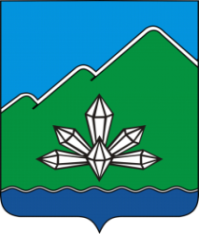 КОНТРОЛЬНО-СЧЁТНАЯ ПАЛАТАДальнегорского городского округаул. Осипенко 39А г. Дальнегорск, Приморский край, 692441   тел. (42373)3-27-35 E-mail: dalnegorsk-ksp@mail.ruПоказательБазовое значение (2022 год)годгодгодгодгодПоказательБазовое значение (2022 год)20242025202620272028Направление МП «Организация проведения работ по землеустройству и землепользованию»Направление МП «Организация проведения работ по землеустройству и землепользованию»Направление МП «Организация проведения работ по землеустройству и землепользованию»Направление МП «Организация проведения работ по землеустройству и землепользованию»Направление МП «Организация проведения работ по землеустройству и землепользованию»Направление МП «Организация проведения работ по землеустройству и землепользованию»Направление МП «Организация проведения работ по землеустройству и землепользованию»Направление МП «Организация проведения работ по землеустройству и землепользованию»Структурный элемент проектной части МП «Проведение землеустроительных работ, формирование земельных участков с постановкой на кадастровый учёт»Структурный элемент проектной части МП «Проведение землеустроительных работ, формирование земельных участков с постановкой на кадастровый учёт»Структурный элемент проектной части МП «Проведение землеустроительных работ, формирование земельных участков с постановкой на кадастровый учёт»Структурный элемент проектной части МП «Проведение землеустроительных работ, формирование земельных участков с постановкой на кадастровый учёт»Структурный элемент проектной части МП «Проведение землеустроительных работ, формирование земельных участков с постановкой на кадастровый учёт»Структурный элемент проектной части МП «Проведение землеустроительных работ, формирование земельных участков с постановкой на кадастровый учёт»Структурный элемент проектной части МП «Проведение землеустроительных работ, формирование земельных участков с постановкой на кадастровый учёт»Структурный элемент проектной части МП «Проведение землеустроительных работ, формирование земельных участков с постановкой на кадастровый учёт»Мероприятие 1 «выполнение кадастровых работ и постановка на кадастровый учёт»Мероприятие 1 «выполнение кадастровых работ и постановка на кадастровый учёт»Мероприятие 1 «выполнение кадастровых работ и постановка на кадастровый учёт»Мероприятие 1 «выполнение кадастровых работ и постановка на кадастровый учёт»Мероприятие 1 «выполнение кадастровых работ и постановка на кадастровый учёт»Мероприятие 1 «выполнение кадастровых работ и постановка на кадастровый учёт»Мероприятие 1 «выполнение кадастровых работ и постановка на кадастровый учёт»Мероприятие 1 «выполнение кадастровых работ и постановка на кадастровый учёт»Увеличение количества земельных участков, в отношении которых осуществлён кадастровый учёт, шт.642782832862900925Финансовое обеспечение, тыс. руб.1 500,00500,00500,001 500,001 500,00По периодам реализации Программы ()-14050303825ПоказательБазовое значение (2022 год)годгодгодгодгодПоказательБазовое значение (2022 год)20242025202620272028Мероприятие «Предоставление земельных участков в собственность граждан и юридическим лицам»Мероприятие «Предоставление земельных участков в собственность граждан и юридическим лицам»Мероприятие «Предоставление земельных участков в собственность граждан и юридическим лицам»Мероприятие «Предоставление земельных участков в собственность граждан и юридическим лицам»Мероприятие «Предоставление земельных участков в собственность граждан и юридическим лицам»Мероприятие «Предоставление земельных участков в собственность граждан и юридическим лицам»Мероприятие «Предоставление земельных участков в собственность граждан и юридическим лицам»Изменение площади земельных участков, являющихся объектами налогообложения, га.2 462,42 469,42 476,42 483,42 510,02 600,0Доля площади земельных участков, являющихся объектами налогообложения земельным налогом, в общей площади территории городского округа, %11,8511,9111,9812,0512,6213,00Мероприятие «Предоставление земельных участков гражданам и юридическим лицам в аренду, для целей, связанных со строительством»Мероприятие «Предоставление земельных участков гражданам и юридическим лицам в аренду, для целей, связанных со строительством»Мероприятие «Предоставление земельных участков гражданам и юридическим лицам в аренду, для целей, связанных со строительством»Мероприятие «Предоставление земельных участков гражданам и юридическим лицам в аренду, для целей, связанных со строительством»Мероприятие «Предоставление земельных участков гражданам и юридическим лицам в аренду, для целей, связанных со строительством»Мероприятие «Предоставление земельных участков гражданам и юридическим лицам в аренду, для целей, связанных со строительством»Мероприятие «Предоставление земельных участков гражданам и юридическим лицам в аренду, для целей, связанных со строительством»Площадь земельных участков, предоставленных для строительства в расчёте на 10 тыс. человек населения, - всего, га.12,1013,2914,1415,0015,4215,65в том числе земельных участков, предоставленных для жилищного строительства, индивидуального строительства и комплексного освоения в целях жилищного строительства, га7,638,759,3510,0010,4211,00Ресурсное обеспечение реализации Муниципальной программы
«Развитие землеустройства и землепользования на территории Дальнегорского городского округа», тыс. руб.Ресурсное обеспечение реализации Муниципальной программы
«Развитие землеустройства и землепользования на территории Дальнегорского городского округа», тыс. руб.Ресурсное обеспечение реализации Муниципальной программы
«Развитие землеустройства и землепользования на территории Дальнегорского городского округа», тыс. руб.Паспорт МП (Постановление от 14.09.2023 г. № 1 305-па)Проект паспорта МПИзмененияМуниципальная программа Муниципальная программа Муниципальная программа Муниципальная программа Общий объём финансирования мероприятийОбщий объём финансирования мероприятийОбщий объём финансирования мероприятийОбщий объём финансирования мероприятийВ период реализации МП7 500,005 500,00- 2 000,00В том числе:2024 год1 500,001 500,000,002025 год1 500,00500,00- 1 000,002026 год1 500,00500,00- 1 000,002027 год1 500,001 500,000,002028 год1 500,001 500,000,00В том числе:Бюджет ДГОБюджет ДГОБюджет ДГОБюджет ДГО2024 год1 500,001 500,000,002025 год1 500,00500,00- 1 000,002026 год1 500,00500,00- 1 000,002027 год1 500,001 500,000,002028 год1 500,001 500,000,00Федеральный бюджетФедеральный бюджетФедеральный бюджетФедеральный бюджет2024 год0,00 0,00 0,00 2025 год0,00 0,00 0,00 2026 год0,00 0,00 0,00 2027 год0,00 0,00 0,00 2028 год0,00 0,00 0,00 Краевой бюджетКраевой бюджетКраевой бюджетКраевой бюджет2024 год0,000,000,002025 год0,00 0,00 0,00 2026 год0,00 0,00 0,00 2027 год0,00 0,00 0,00 2028 год0,00 0,00 0,00Внебюджетные источникиВнебюджетные источникиВнебюджетные источникиВнебюджетные источники2024 год0,00 0,00 0,00 2025 год0,00 0,00 0,00 2026 год0,00 0,00 0,00 2027 год0,00 0,00 0,00 2028 год0,00 0,00 0,00 